Partie réservée à l’administration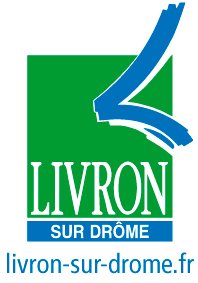 Demande de Moyens pour les MANIfESTATIONS ET LE MATERIELA transmettre un mois avant la manifestationPartie à remplir par le demandeur :Nom Prénom ………………………………………………………………………………………………………………………………………………Adresse …………………………………………………………………………………………………………………………………………………………………………………………………………………………………………………………………………………………………………………………..Numéro de téléphone     ……………………………………………………………………………………………………………………………N° d’une autre personne joignable le jour de la manifestation  ……………………………………………….………………                                                         Adresse mail :     ……………………….……………………………… @................................................................................Autre contact : (mention obligatoire) : ………………………………………………..…………………………………………………………Liste des pièces à fournir :Attestation d’assuranceJustificatif de domicile pour les particuliers (facture EDF, téléphone…) ou statuts pour les associationsExtrait du règlement intérieur (fiche mise à disposition des équipements municipaux) à signer.Une semaine avant, déposer en mairie le règlement et la caution.Pour toute question, joindre le service Gestion des Salles – Tél. 04 75 61 74 66 - @ : salles@mairie-livron.fr –n°90 avenue Joseph Combier  26250 Livron sur Drôme.Salle municipales mises à votre dispositionCocher la salle souhaitée :Salle Louis ARAGON (120 places assises) - Pas de location aux particuliersSalle Simone SIGNORET (340 places assises) - Pas de location aux particuliersHall Espace Culturel (100 personnes ; 30 places assises)Salle Jacques BREL (80 places assises)Salle Yves MONTAND (80 places assises)Salle Simard (salle des Fêtes) des Petits Robins (80 places assises)  ! Jusqu’à 22 heures maxi !Salle Rue du Perrier (80 places assises)Autre lieu : ……………………………………………………………………………………………………………………………..Concernant le bruit : merci de respecter le voisinagestopper tous bruits extérieurs à partir de 22h(Arrêté numéro 2017-204 du 19/01/2017)Dates et heures de la manifestation ou activité prévue : Nature de la manifestation : __________________________________________________________   La manifestation est-elle ouverte au public ?                                                    OUI            NON                                                          La manifestation est-elle payante ?                                                                     OUI            NON   Tarifs : ___________________________________________________________________________                                                       Date de la manifestation : _________________  Horaire de la manifestation : de ___________ à ________Date de l’installation : _________________         Horaire de l’installation : de _________ à ___________ Date de la désinstallation : ______________       Horaire de la désinstallation : de_______ à _________Nombre de personnes attendues : ____________   (Mention obligatoire)Votre manifestation comprend une collation, buffet, apéritif ou repas ?      oui               non        Toute manifestation avec collation doit respecter le règlement intérieur des salles :remise en place des chaises, des tables et nettoyage de la salle.Si vous envisagez de vendre des boissons (alcoolisées ou non), il est obligatoire de faire une demande d’autorisation de débit de boissons temporaire remplir le formulaire mis à votre disposition à la mairie, ou  télécharger depuis le site de la mairieau moins 1 mois avant la manifestationavec le n° d’enregistrement de votre association en Préfectureet le tampon de l’association (mention obligatoire)Matériel                             => pas de prêt aux particuliers Avez-vous besoin de l’équipement de base de sonorisation de la salle ? (Équipement gratuit : 2 micros sans fil) :                                OUI          NONSouhaitez-vous une sonorisation ou un éclairage plus important ? (Payant à partir de la deuxième utilisation) :                                                                                                         OUI        NON Souhaitez-vous la présence du technicien pendant la manifestation ? (Si oui : 25€ / heure)                                                                                                      OUI          NONPour toute question concernant le son ou l’éclairage, coordonnées du régisseur Mr DEFILLE 06 86 83 17 96Équipements techniques / mobiliers :  Tables : __________   Chaises : _______ Bancs : _______    Grilles : ________   Podium : ________ Surface : ______   Autre : ______    Seul le service technique est autorisé à modifier ou déplacer le podium. Pour les associations livronnaises : voir si besoin coffret électrique ? noter la puissance /ampérage : ______________                                        Ou liste des équipements électriques à brancher : …………………………………………………………………Équipement informations / communication :    Vidéo projecteur (21€ la séance ou 56€ l’année) (Pas de location aux particuliers – gratuit pour les réunions et AG)           Écran           Pupitre             Paper-Board  ……………….contactez le régisseur  06 86 83 17 96Arrêté de circulation : Votre manifestation est elle susceptible d’affecter la circulation ou occuper la voie publique ?  Si oui, un arrêté de circulation est obligatoire                                                OUI                      NONContactez les services techniques, Mme SALVIGNON au 04 75 85 55 00